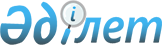 О внесении изменений в решение 10 сессии районного маслихата от 14 декабря 2012 года № 10/89 "О районном бюджете на 2013-2015 годы"Решение Шетского районного маслихата Карагандинской области от 13 декабря 2013 года № 19/163. Зарегистрировано Департаментом юстиции Карагандинской области 24 декабря 2013 года № 2472      Примечание РЦПИ.

      В тексте документа сохранена пунктуация и орфография оригинала.

      В соответствии с Бюджетным кодексом Республики Казахстан от 4 декабря 2008 года, Законом Республики Казахстан "О местном государственном управлении и самоуправлении в Республике Казахстан" от 23 января 2001 года районный маслихат РЕШИЛ:



      1. Внести изменение в решение 10 сессии районного маслихата от 14 декабря 2012 года № 10/89 "О районном бюджете на 2013-2015 годы" (зарегистрировано в Реестре государственной регистрации нормативных правовых актов за № 2098, опубликовано в газете "Шет Шұғыласы" от 17 января 2013 года № 03 (10.416)), внесены изменения решением районного маслихата от 19 марта 2013 года № 11/109 "О внесении изменений в решение 10 сессии районного маслихата от 14 декабря 2012 года № 10/89 "О районном бюджете на 2013-2015 годы" (зарегистрировано в Реестре государственной регистрации нормативных правовых актов за № 2302, опубликовано в газете "Шет Шұғыласы" от 25 апреля 2013 года № 17 (10.430)), внесены изменения решением районного маслихата от 4 июля 2013 года № 15/141 "О внесении изменений в решение 10 сессии районного маслихата от 14 декабря 2012 года № 10/89 "О районном бюджете на 2013-2015 годы" (зарегистрировано в Реестре государственной регистрации нормативных правовых актов за № 2376, опубликовано в газете "Шет Шұғыласы" от 8 августа 2013 года № 32 (10.445)), внесены изменения решением районного маслихата от 27 сентября 2013 года № 17/153 "О внесении изменений в решение 10 сессии районного маслихата от 14 декабря 2012 года № 10/89 "О районном бюджете на 2013-2015 годы" (зарегистрировано в Реестре государственной регистрации нормативных правовых актов за № 2404, опубликовано в газете "Шет Шұғыласы" от 24 октября 2013 года № 43 (10.456)), внесены изменения решением районного маслихата от 27 ноября 2013 года № 18/158 "О внесении изменений в решение 10 сессии районного маслихата от 14 декабря 2012 года № 10/89 "О районном бюджете на 2013-2015 годы" (зарегистрировано в Реестре государственной регистрации нормативных правовых актов за № 2446), следующие изменения:



      1) в пункте 1:

      в подпункте 1):

      цифры "4282132" заменить цифрами "4306818";

      цифры "1465532" заменить цифрами "1466732";

      цифры "76897" заменить цифрами "75697";

      цифры "2737432" заменить цифрами "2762118";

      в подпункте 2):

      цифры "4343735" заменить цифрами "4368421";



      2) приложение 1 к указанному решению изложить в новой редакции согласно приложению к настоящему решению.



      2. Настоящее решение вводится в действие с 1 января 2013 года.      Председатель сессии                        Н. Жанасбаев      Секретарь районного маслихата              А. Смагулулы

Приложение

к решению 19 сессии

районного маслихата

от 13 декабря 2013 года № 19/163Приложение 1

к решению 10 сессии

районого маслихата

от 14 декабря 2012 года № 10/89 

Районный бюджет на 2013 год
					© 2012. РГП на ПХВ «Институт законодательства и правовой информации Республики Казахстан» Министерства юстиции Республики Казахстан
				КатегорияКатегорияКатегорияКатегорияСумма (тысяч тенге)КлассКлассКлассСумма (тысяч тенге)ПодклассПодклассСумма (тысяч тенге)НаименованиеСумма (тысяч тенге)123451. Доходы43068181Налоговые поступления146673201Подоходный налог2660222Индивидуальный подоходный налог26602203Социальный налог2924801Социальный налог29248004Налоги на собственность8587511Налоги на имущество8132163Земельный налог42124Налог на транспортные средства367935Единый земельный налог453005Внутренние налоги на товары, работы и услуги442552Акцизы33923Поступления за использование природных и других ресурсов351674Сборы за ведение предпринимательской и профессиональной деятельности569607Прочие налоги1371Прочие налоги13708Обязательные платежи, взимаемые за совершение юридически значимых действий и (или) выдачу документов уполномоченными на то государственными органами или должностными лицами50871Государственная пошлина50872Неналоговые поступления7569701Доходы от государственной собственности16875Доходы от аренды имущества, находящегося в государственной собственности16637Вознаграждения по кредитам выданным из государственого бюджета706Прочие неналоговые поступления740031Прочие неналоговые поступления740033Поступления от продажи основного капитала227103Продажа земли и нематериальных активов22711Продажа земли22714Поступления трансфертов276211802Трансферты из вышестоящих органов государственного управления27621182Трансферты из областного бюджета2762118Функциональная группаФункциональная группаФункциональная группаФункциональная группаФункциональная группаСумма (тысяч тенге)Функцияональная подгруппаФункцияональная подгруппаФункцияональная подгруппаФункцияональная подгруппаСумма (тысяч тенге)Администратор бюджетных программАдминистратор бюджетных программАдминистратор бюджетных программСумма (тысяч тенге)ПрограммаПрограммаСумма (тысяч тенге)НаименованиеСумма (тысяч тенге)II. Затраты436842101Государственные услуги общего характера4403161Представительные, исполнительные и другие органы, выполняющие общие функции государственного управления397814112Аппарат маслихата района (города областного значения)22814001Услуги по обеспечению деятельности маслихата района (города областного значения)19299003Капитальные расходы государственного органа3515122Аппарат акима района (города областного значения)73328001Услуги по обеспечению деятельности акима района (города областного значения)70727003Капитальные расходы государственного органа2601123Аппарат акима района в городе, города районного значения, поселка, села, сельского округа301672001Услуги по обеспечению деятельности акима района в городе, города районного значения, поселка, села, сельского округа275144022Капитальные расходы государственного органа265282Финансовая деятельность2174459Отдел экономики и финансов района (города областного значения)2174003Проведение оценки имущества в целях налогообложения1074011Учет, хранение, оценка и реализация имущества, поступившего в коммунальную собственность11009Прочие государственные услуги общего характера40328459Отдел экономики и финансов района (города областного значения)40328001Услуги по реализации государственной политики в области формирования и развития экономической политики, государственного планирования, исполнения бюджета и управления коммунальной собственностью района (города областного значения)38021015Капитальные расходы государственного органа230702Оборона60821Военные нужды6082122Аппарат акима района (города областного значения)6082005Мероприятия в рамках исполнения всеобщей воинской обязанности608203Общественный порядок, безопасность, правовая, судебная, уголовно-исполнительная деятельность3509Прочие услуги в области общественного порядка и безопасности350458Отдел жилищно-коммунального хозяйства, пассажирского транспорта и автомобильных дорог района (города областного значения)350021Обеспечение безопасности дорожного движения в населенных пунктах35004Образование26387641Дошкольное воспитание и обучение168921471Отдел образования, физической культуры и спорта района (города областного значения)168921003Обеспечение деятельности организаций дошкольного воспитания и обучения141254040Реализация государственного образовательного заказа в дошкольных организациях образования276672Начальное, основное среднее и общее среднее образование2350363123Аппарат акима района в городе, города районного значения, поселка, села, сельского округа5153005Организация бесплатного подвоза учащихся до школы и обратно в аульной (сельской) местности5153471Отдел образования, физической культуры и спорта района (города областного значения)2345210004Общеобразовательное обучение2300572005Дополнительное образование для детей и юношества446384Техническое и профессиональное, послесреднее образование28625471Отдел образования, физической культуры и спорта района (города областного значения)28625007Организация профессионального обучения286259Прочие услуги в области образования90855471Отдел образования, физической культуры и спорта района (города областного значения)89655009Приобретение и доставка учебников, учебно-методических комплексов для государственных учреждений образования района (города областного значения)16339020Ежемесячные выплаты денежных средств опекунам (попечителям) на содержание ребенка-сироты (детей-сирот), и ребенка (детей), оставшегося без попечения родителей10868067Капитальные расходы подведомственных государственных учреждений и организаций62448472Отдел строительства, архитектуры и градостроительства района (города областного значения)1200037Строительство и реконструкция объектов образования120005Здравоохранение4209Прочие услуги в области здравоохранения420123Аппарат акима района в городе, города районного значения, поселка, села, сельского округа420002Организация в экстренных случаях доставки тяжелобольных людей до ближайшей организации здравоохранения, оказывающей врачебную помощь42006Социальная помощь и социальное обеспечение1277142Социальная помощь102382123Аппарат акима района в городе, города районного значения, поселка, села, сельского округа12798003Оказание социальной помощи нуждающимся гражданам на дому12798451Отдел занятости и социальных программ района (города областного значения)89584002Программа занятости23101004Оказание социальной помощи на приобретение топлива специалистам здравоохранения, образования, социального обеспечения, культуры, спорта и ветеринарии в сельской местности в соответствии с законодательством Республики Казахстан7737005Государственная адресная социальная помощь18213006Оказание жилищной помощи1308007Социальная помощь отдельным категориям нуждающихся граждан по решениям местных представительных органов13160010Материальное обеспечение детей-инвалидов, воспитывающихся и обучающихся на дому192016Государственные пособия на детей до 18 лет19280017Обеспечение нуждающихся инвалидов обязательными гигиеническими средствами и предоставление услуг специалистами жестового языка, индивидуальными помощниками в соответствии с индивидуальной программой реабилитации инвалида65939Прочие услуги в области социальной помощи и социального обеспечения25332451Отдел занятости и социальных программ района (города областного значения)25332001Услуги по реализации государственной политики на местном уровне в области обеспечения занятости и реализации социальных программ для населения21832011Оплата услуг по зачислению, выплате и доставке пособий и других социальных выплат1500021Капитальные расходы государственного органа200007Жилищно-коммунальное хозяйство3984681Жилищное хозяйство126591455Отдел культуры и развития языков района (города областного значения)623024Ремонт объектов в рамках развития городов и сельских населенных пунктов по Дорожной карте занятости 2020623458Отдел жилищно-коммунального хозяйства, пассажирского транспорта и автомобильных дорог района (города областного значения)8726004Обеспечение жильем отдельных категорий граждан3000041Ремонт и благоустройство объектов в рамках развития городов и сельских населенных пунктов по Дорожной карте занятости 20205726472Отдел строительства, архитектуры и градостроительства района (города областного значения)111007003Проектирование, строительство и (или) приобретение жилья коммунального жилищного фонда94502004Проектирование, развитие, обустройство и (или) приобретение инженерно-коммуникационной инфраструктуры16505479Отдел жилищной инспекции района (города областного значения)6235001Услуги по реализации государственной политики на местном уровне в области жилищного фонда5435005Капитальные расходы государственного органа8002Коммунальное хозяйство158055123Аппарат акима района в городе, города районного значения, поселка, села, сельского округа22903014Организация водоснабжения населенных пунктов22903472Отдел строительства, архитектуры и градостроительства района (города областного значения)135152006Развитие системы водоснабжения и водоотведения1351523Благоустройство населенных пунктов113822123Аппарат акима района в городе, города районного значения, поселка, села, сельского округа113822008Освещение улиц населенных пунктов35288009Обеспечение санитарии населенных пунктов10042010Содержание мест захоронений и погребение безродных140011Благоустройство и озеленение населенных пунктов6835208Культура, спорт, туризм и информационное пространство3113421Деятельность в области культуры196445123Аппарат акима района в городе, города районного значения, поселка, села, сельского округа1194006Поддержка культурно-досуговой работы на местном уровне1194455Отдел культуры и развития языков района (города областного значения)195251003Поддержка культурно-досуговой работы1952512Спорт7699471Отдел образования, физической культуры и спорта района (города областного значения)7699013Развитие массового спорта и национальных видов спорта2493014Проведение спортивных соревнований на районном (города областного значения) уровне2399015Подготовка и участие членов сборных команд района (города областного значения) по различным видам спорта на областных спортивных соревнованиях28073Информационное пространство79654455Отдел культуры и развития языков района (города областного значения)65943006Функционирование районных (городских) библиотек65943456Отдел внутренней политики района (города областного значения)13711002Услуги по проведению государственной информационной политики через газеты и журналы11911005Услуги по проведению государственной информационной политики через телерадиовещание18009Прочие услуги по организации культуры, спорта, туризма и информационного пространства27544455Отдел культуры и развития языков района (города областного значения)9273001Услуги по реализации государственной политики на местном уровне в области развития языков и культуры9273456Отдел внутренней политики района (города областного значения)18271001Услуги по реализации государственной политики на местном уровне в области информации, укрепления государственности и формирования социального оптимизма граждан13065003Реализация мероприятий в сфере молодежной политики3270006Капитальные расходы государственного органа193609Топливно-энергетический комплекс и недропользование533499Прочие услуги в области топливно-энергетического комплекса и недропользования53349458Отдел жилищно-коммунального хозяйства, пассажирского транспорта и автомобильных дорог района (города областного значения)1649019Развитие теплоэнергетической системы1649472Отдел строительства, архитектуры и градостроительства района (города областного значения)51700009Развитие теплоэнергетической системы5170010Сельское, водное, лесное, рыбное хозяйство, особо охраняемые природные территории, охрана окружающей среды и животного мира, земельные отношения1454571Сельское хозяйство28615459Отдел экономики и финансов района (города областного значения)11325099Реализация мер по оказанию социальной поддержки специалистов11325474Отдел сельского хозяйства и ветеринарии района (города областного значения)17290001Услуги по реализации государственной политики на местном уровне в сфере сельского хозяйства и ветеринарии13120003Капитальные расходы государственного органа135007Организация отлова и уничтожения бродячих собак и кошек1078011Проведение ветеринарных мероприятий по энзоотическим болезням животных1957012Проведение мероприятий по идентификации сельскохозяйственных животных10006Земельные отношения15146463Отдел земельных отношений района (города областного значения)15146001Услуги по реализации государственной политики в области регулирования земельных отношений на территории района (города областного значения)13446004Организация работ по зонированию земель1500007Капитальные расходы государственного органа2009Прочие услуги в области сельского, водного, лесного, рыбного хозяйства, охраны окружающей среды и земельных отношений101696474Отдел сельского хозяйства и ветеринарии района (города областного значения)101696013Проведение противоэпизоотических мероприятий10169611Промышленность, архитектурная, градостроительная и строительная деятельность117152Архитектурная, градостроительная и строительная деятельность11715472Отдел строительства, архитектуры и градостроительства района (города областного значения)11715001Услуги по реализации государственной политики в области строительства, архитектуры и градостроительства на местном уровне11480015Капитальные расходы государственного органа23512Транспорт и коммуникации494141Автомобильный транспорт44636123Аппарат акима района в городе, города районного значения, поселка, села, сельского округа31844013Обеспечение функционирования автомобильных дорог в городах районного значения, поселках, аулах (селах), аульных (сельских) округах31844458Отдел жилищно-коммунального хозяйства, пассажирского транспорта и автомобильных дорог района (города областного значения)12792023Обеспечение функционирования автомобильных дорог127929Прочие услуги в сфере транспорта и коммуникаций4778458Отдел жилищно-коммунального хозяйства, пассажирского транспорта и автомобильных дорог района (города областного значения)4778037Субсидирование пассажирских перевозок по социально значимым городским (сельским), пригородным и внутрирайонным сообщениям477813Прочие1850113Поддержка предпринимательской деятельности и защита конкуренции14343469Отдел предпринимательства района (города областного значения)14343001Услуги по реализации государственной политики на местном уровне в области развития предпринимательства и промышленности12193004Капитальные расходы государственного органа21509Прочие170668458Отдел жилищно-коммунального хозяйства, пассажирского транспорта и автомобильных дорог района (города областного значения)48282001Услуги по реализации государственной политики на местном уровне в области жилищно-коммунального хозяйства, пассажирского транспорта и автомобильных дорог12429013Капитальные расходы государственного органа335040Реализация мер по содействию экономическому развитию регионов в рамках Программы "Развитие регионов"35518459Отдел экономики и финансов района (города областного значения)108010012Резерв местного исполнительного органа района (города областного значения)108010471Отдел образования, физической культуры и спорта района (города областного значения)14376001Услуги по обеспечению деятельности отдела образования, физической культуры и спорта1437614Обслуживание долга71Обслуживание долга7459Отдел экономики и финансов района (города областного значения)7021Обслуживание долга местных исполнительных органов по выплате вознаграждений и иных платежей по займам из областного бюджета715Трансферты121Трансферты12459Отдел экономики и финансов района (города областного значения)12006Возврат неиспользованных (недоиспользованных) целевых трансфертов1216Погашение займов78351Погашение займов7835459Отдел экономики и финансов района (города областного значения)7835005Погашение долга местного исполнительного органа перед вышестоящим бюджетом7835III. Чистое бюджетное кредитование70106Бюджетные кредиты7010610Сельское, водное, лесное, рыбное хозяйство, особо охраняемые природные территории, охрана окружающей среды и животного мира, земельные отношения701061Сельское хозяйство70106459Отдел экономики и финансов района (города областного значения)70106018Бюджетные кредиты для реализации мер социальной поддержки специалистов70106КатегорияКатегорияКатегорияКатегорияСумма (тысяч тенге)КлассКлассКлассСумма (тысяч тенге)ПодклассПодклассСумма (тысяч тенге)НаименованиеСумма (тысяч тенге)123455Погашение бюджетных кредитов783501Погашение бюджетных кредитов78351Погашение бюджетных кредитов, выданных из государственного бюджета7835Функциональная группаФункциональная группаФункциональная группаФункциональная группаФункциональная группаСумма (тысяч тенге)Функциональная подгруппаФункциональная подгруппаФункциональная подгруппаФункциональная подгруппаСумма (тысяч тенге)Администратор бюджетных программАдминистратор бюджетных программАдминистратор бюджетных программСумма (тысяч тенге)ПрограммаПрограммаСумма (тысяч тенге)НаименованиеСумма (тысяч тенге)123456IV. Сальдо по операциям с финансовыми активами10000Приобретение финансовых активов1000013Прочие100009Прочие10000458Отдел жилищно-коммунального хозяйства, пассажирского транспорта и автомобильных дорог района (города областного значения)10000065Формирование или увеличение уставного капитала юридических лиц10000КатегорияКатегорияКатегорияКатегорияСумма (тысяч тенге)КлассКлассКлассСумма (тысяч тенге)ПодклассПодклассСумма (тысяч тенге)НаименованиеСумма (тысяч тенге)12345Поступления от продажи финансовых активов государства10000Функциональная группаФункциональная группаФункциональная группаФункциональная группаФункциональная группаСумма (тысяч тенге)Функцияональная подгруппаФункцияональная подгруппаФункцияональная подгруппаФункцияональная подгруппаСумма (тысяч тенге)Администратор бюджетных программАдминистратор бюджетных программАдминистратор бюджетных программСумма (тысяч тенге)ПрограммаПрограммаСумма (тысяч тенге)НаименованиеСумма (тысяч тенге)123456V. Дефицит (профицит) бюджета-62271VI. Финансирование дефицита (использование профицита) бюджета62271